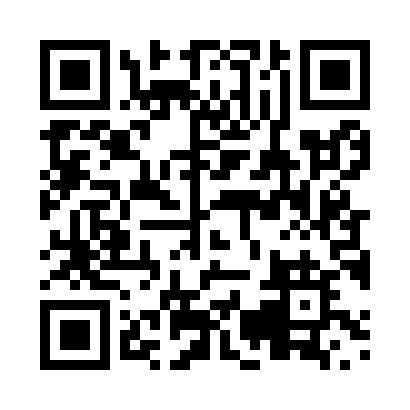 Prayer times for Cochrane, Alberta, CanadaWed 1 May 2024 - Fri 31 May 2024High Latitude Method: Angle Based RulePrayer Calculation Method: Islamic Society of North AmericaAsar Calculation Method: HanafiPrayer times provided by https://www.salahtimes.comDateDayFajrSunriseDhuhrAsrMaghribIsha1Wed4:146:091:356:429:0110:572Thu4:116:071:356:439:0311:003Fri4:086:061:356:449:0511:034Sat4:056:041:356:459:0611:055Sun4:026:021:356:469:0811:086Mon4:006:001:346:479:0911:117Tue3:575:591:346:489:1111:148Wed3:545:571:346:499:1211:169Thu3:515:551:346:509:1411:1910Fri3:485:541:346:519:1611:2211Sat3:455:521:346:529:1711:2512Sun3:435:511:346:539:1911:2713Mon3:425:491:346:539:2011:2714Tue3:415:481:346:549:2211:2815Wed3:405:461:346:559:2311:2916Thu3:405:451:346:569:2511:3017Fri3:395:431:346:579:2611:3018Sat3:385:421:346:589:2711:3119Sun3:385:411:346:599:2911:3220Mon3:375:391:346:599:3011:3321Tue3:375:381:357:009:3211:3322Wed3:365:371:357:019:3311:3423Thu3:355:361:357:029:3411:3524Fri3:355:351:357:039:3611:3525Sat3:345:341:357:039:3711:3626Sun3:345:331:357:049:3811:3727Mon3:335:321:357:059:3911:3728Tue3:335:311:357:059:4011:3829Wed3:335:301:357:069:4211:3930Thu3:325:291:367:079:4311:3931Fri3:325:281:367:079:4411:40